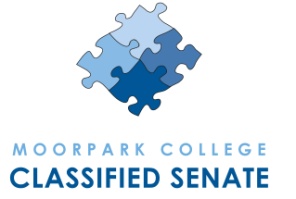 MOORPARK COLLEGE
Classified Senate
The objective of this organization shall be to address the non-bargaining concerns of the classified employees and in the spirit of participatory governance work with college management in the development and implementation of college goals and objectives to promote campus community involvement, personal development, and collegiality.MEETING NOTESThursday, October 10th, 2013 | 12:00pm-1:00pm A-138SENATE OFFICERSOFFICER ATTENDGUESTDEPARTMENTPresidentLeanne ColvinXGina BrennerBookstoreVice PresidentGilbert DownsXConni BittingerBusinessSecretaryAshley ChelonisXPeggy SpellmanBus, Lang, Lib DIvTreasurerAllam ElhussiniXJason LeeFoster CareFormer PresidentMaureen RauchfussTracy CorbettChild DevAREA SENATORSSENATORATTENDCommunications / Administration / Fountain HallKathy McDonald RojasXLinda CorriganCalWorksLMC / Physical Science / Health Science CenterHolly RamseyXPamela YeagleyIRApplied Arts / Campus Center / CDCMickey AguilarXFelicia TorresArts & App Sci DivLLR / HSS / TechnologyLinda SandersXIvan SmallITAcademic Center / Gym / M&ODiane CostabileXPerforming Arts / Music / EATMApril HuntXTOPICACTIONCALL TO ORDER/INTRODUCTIONSACTION ITEMSPUBLIC FORUM REPORTS/ PRESENTATIONSExecutive BoardPresident Staff morale & solidarity keychains & name plates delivered and well received. Looking into cost of pins to wear to meetings, campus events.District Retirement Group wants to schedule Retirement Planning workshops for staff.Upcoming Staff breakfast & Workshop: Breakfast will be free. The President and VPs planned the workshop, so please attend. Agenda created with Staff’s input via survey. There is now a Formal Master Plan. Accreditation & Planning Committee: Committee agreed that it needs more than 1 classified member, and the classified representative needs release time. Faculty settled their contract negotiations.District is hiring a Vice Chancellor of Business ServicesParticipatory RepresentativesSEIU Updates RFP on website under the purchasing department for bids for the bookstores. All 3 campuses are being leased out. 4 contending vendors. Some discussion ensued regarding the current bookstore employees.Facilities & Technology CAPIs there a plan for a new student center? A student fee has been collected for 10 years for a new student center.Professional Development: District Professional Development Committee update from Leanne: Still working on Prof Dev district committee. Attendance from other members limited, slowing progress.Ashley Chelonis: Current staff training options include Lynda.com for training at anytime, through MyVCCCD. Can attain certificate for course completion or show amount of time and work completed to supervisor.  Felicia Torres: Staff Resource Center (LLR 116) is a good place to get away from your desk in order to focus on trainings. (Ashley can provide a headset for sound.) Felicia also reminded everyone of the Wellness time option in the contract. Committees / Task ForcesHoliday Luncheon Some financial support for the event comes from Associated Students. Student workers to help with serving? Issue is that it is during finals. Some offices have had student workers assist before.Fundraising Committee (Allam Elhussini)Campus events for potential fundraising are Club Day and Student Services Open House. Need to sell See’s Candy! If you can take some candy to sell from your desk, contact Allam. NEW BUSINESS ADJOURNMENT1:00 pm.HANDOUTSMEETING CALENDAR 13/14Thursday after VCCCD Gov Board, 12-1 p.m., A-138MEETING NOTES | 9/12, 10/102013 | 8/29, 9/12, 10/10, 11/14, 12/19 2014 |1/23, 2/13, 3/13, 4/10, 5/15MONTHLY BUDGET OUTLINE | 8/29/13 – distributed2014 | 